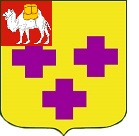 Собрание депутатов города ТроицкаЧелябинской областиШестой созыв Пятьдесят третье заседаниеР Е Ш Е Н И Еот 30.11.2023г. № 154       г. ТроицкО внесении изменений в решение Собрания депутатов города Троицка от 21.12.2021 года № 213 «Об утверждении Положения о порядке осуществления муниципального контроля в сфере благоустройства на территории Троицкого городского округа»В соответствии с Федеральным законом от 31 июля 2020 года № 248 – ФЗ «О государственном контроле (надзоре) и муниципальном контроле в Российской Федерации», Постановлением Правительства Российской Федерации от 10 марта 2022 года № 336 «Об особенностях организации и осуществления государственного контроля (надзора), муниципального контроля», руководствуясь Уставом города Троицка, Собрание депутатов города Троицка РЕШАЕТ:Внести в Положение о порядке осуществления муниципального контроля в сфере благоустройства на территории Троицкого городского округа, утвержденного решением Собрания депутатов города Троицка                                               от 21.12.2021 года № 213, следующие изменения: подпункт 3 пункта 60 исключить; пункт 64 изложить в следующей редакции:«64. В случае если в ходе проведения выездного обследования выявлены нарушения обязательных требований в сфере благоустройства, должностным лицом составляется акт выездного обследования, который направляется контролируемому лицу, и выдается предписание об устранении выявленных нарушений согласно приложению 3 к настоящему Положению. Оценка исполнения такого предписания осуществляется только посредством проведения контрольных (надзорных) мероприятий без взаимодействия.Неисполнение предписания об устранении нарушений в установленные сроки влечет ответственность, установленную законодательством Российской Федерации.».Настоящее решение опубликовать в газете «Вперед».Настоящее решение вступает в силу со дня его официального опубликования.Председатель Собрания депутатов города Троицка						        В.В. ХасановГлава города Троицка							        А.Г. Виноградов